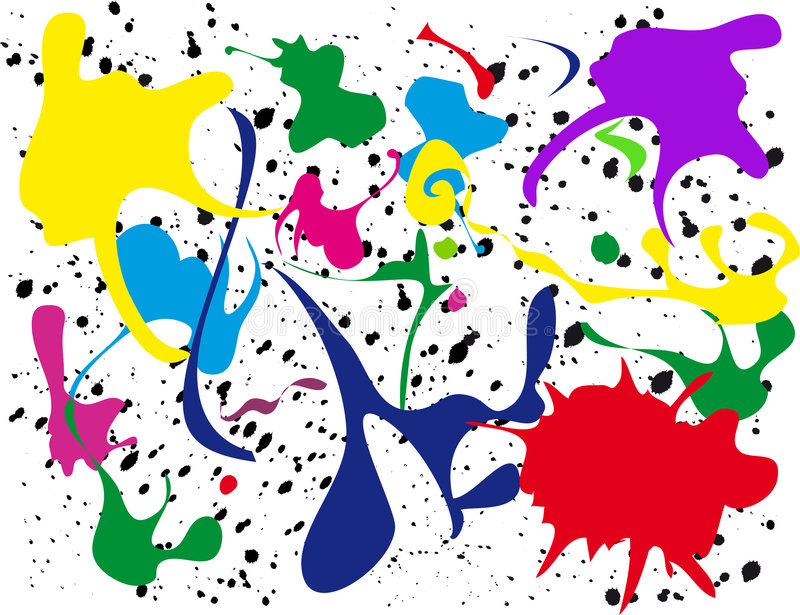 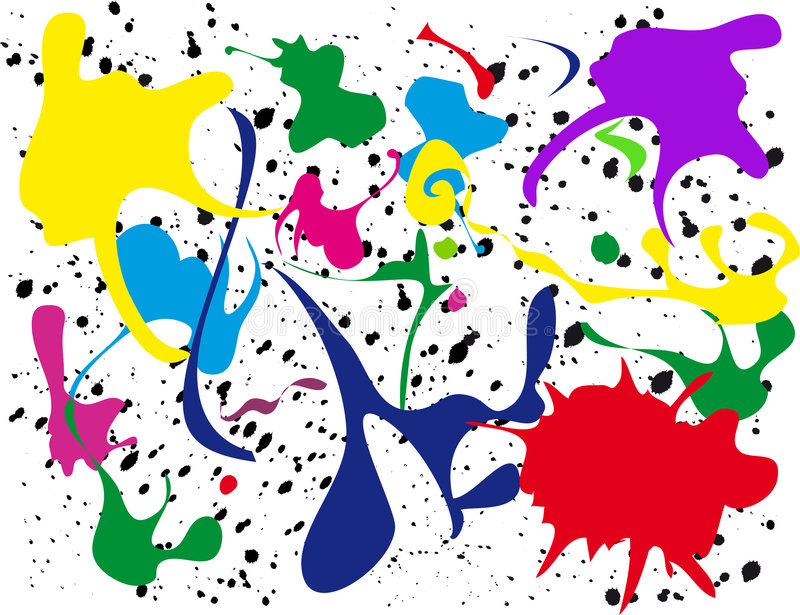 For:    Date:                            Starts:Ends:  RSVP:    